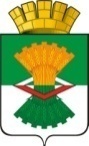 АДМИНИСТРАЦИЯМАХНЁВСКОГО МУНИЦИПАЛЬНОГО ОБРАЗОВАНИЯ ПОСТАНОВЛЕНИЕ02 апреля 2019 года                                                                                        № 261п.г.т. МахнёвоОб утверждении плана работы инвестиционного уполномоченного Администрации Махнёвского муниципального образования на 2019-2021 годыВ целях повышения инвестиционной привлекательности и создания благоприятных условий для развития бизнеса в Махнёвском муниципальном образовании, в соответствии с постановлением Администрации Махнёвского МО от 05.12.2018 года №979 «Об утверждении Плана мероприятий («дорожной карты») по повышению инвестиционной привлекательности Махнёвского муниципального образования на 2019-2021 годы», руководствуясь Уставом Махнёвского муниципального образования,ПОСТАНОВЛЯЮ:1.Утвердить план работы инвестиционного уполномоченного Администрации Махнёвского муниципального образования                                       на 2019-2021 годы (прилагается).          2. Опубликовать настоящее постановление в газете «Алапаевская искра» и разместить на официальном сайте Махнёвского муниципального образования в сети «Интернет».          3. Контроль за исполнением настоящего постановления оставляю за собой.Глава Махнёвского муниципального образования                                                             А.В. Лызлов    Приложение к постановлению Администрации Махнёвского муниципального образования  от 02.04.2019 №  261План работы инвестиционного уполномоченного Администрации Махнёвского муниципального образования на 2019-2021 годы№ п/пНаименование мероприятияСрок исполненияОтветственный1.Организация исполнения Плана мероприятий (дорожной карты) по повышению инвестиционной привлекательности  Махнёвского муниципального образования 2019-2021 годыИнвестиционный уполномоченный2.Организация и проведение заседания Совета по улучшению инвестиционного климата в Махнёвском муниципальном образовании 2019-2021 гг.по мере поступления информацииИнвестиционный уполномоченный3.Публикация информации на официальном сайте Махнёвского муниципального образования в разделе «Экономика и финансы» подраздел «инвестиционная деятельность»2019-2021 гг.систематическиИнвестиционный уполномоченный4.Ведение (актуализация) перечней, позволяющих предоставить заинтересованным лицам информацию о земельных участках и промышленных площадках, ресурсоснабжающих организациях 2019-2021 гг.Отдел по управлению имуществом и земельными ресурсами 5.Внесение изменений в муниципальную программу «Поддержка малого и среднего предпринимательства и развитие торговли на территории Махнёвского муниципального образования 2019-2021 гг. по мере необходимостиОтдел экономики и потребительского рынка 6.Актуализация схем теплоснабжения, водоснабжения и водоотведения2019-2021 гг.ежегодноОтдел строительства, ЖКХ, архитектуры, благоустройства и охраны окружающей среды  7.Организация работы по реализации инвестиционных проектов на территории Махнёвского муниципального образования. Организационное сопровождение инвестиционных проектов2019 – 2021 годыИнвестиционный уполномоченный8.Разработка и утверждение Перечня объектов муниципально частного партнёрства, концессионных соглашенийПо мере поступления информацииОтдел по управлению имуществом и земельными ресурсами Отдел строительства, ЖКХ, архитектуры, благоустройства и охраны окружающей среды  9.Внесение изменений в постановление Администрации Махнёвского МО от 22.08.2014 года №650 «Об утверждении инвестиционной  стратегии Махнёвского МО до 2020 года»ІV квартал 2019 г.Отдел экономики и потребительского рынка10.Проведение ОРВ муниципальных нормативно- правовых актов затрагивающих вопросы осуществления предпринимательской и инвестиционной деятельностиСогласно плана проведения ОРВ, утверждённого постановлением Администрации Махнёвского МООтдел экономики и потребительского рынкаОтдел по управлению имуществом и земельными ресурсами 11.Ведение базы данных реализованных, реализуемых и потенциально возможных к реализации инвестиционных проектов на территории Махнёвского муниципального образования 2019 – 2021 годыИнвестиционный уполномоченный